臺北市信義國小112年度國小性別平等教育徵件比賽「網路世界通，性平靠你我」一、收件時間：112年9月15日（星期五）。二、錄取件數：每組（低、中、高年級組）各錄取2件作品，參與全市複賽。三、全市複賽獎勵 一、低年級組錄取優良作品獎勵方式如下特優：獲獎學生頒發800元圖書禮券及獎狀乙幀。優選：獲獎學生頒發500元圖書禮券及獎狀乙幀。       3. 佳作：獲獎學生頒發300元圖書禮券及獎狀乙幀。二、各校得依據獲頒之獎狀及本計畫逕依權責辦理敘獎事宜，指導教師之敘獎以報名表填列資料為準，獎勵額度如下：　　(一)特優：指導教師每人得敘小功乙次，由教育局頒發獎狀乙幀。    (二)優選：指導教師每人得敘嘉獎兩次，由教育局頒發獎狀乙幀。       (三)佳作：指導教師每人得敘嘉獎乙次，由教育局頒發獎狀乙幀。   三、報名表之指導教師欄位，每件作品指導教師至多2位，若非校內指導教師則免填。低年級：明信片宅急便1.形式：明信片，不限收信對象，可以寫給提倡性別平權相關議題之人物(不限公眾人物或知名人士)或機構，藉由人物或機構的呼籲，在網路科技相關領域中重視性別平權、認知身體界線及自我保護等概念。2.字數最少50字，一律使用黑色或藍色筆手寫(不可使用鉛筆)，注音亦可。3.請採用「書面紙或150磅以上」紙質製作明信片正反兩面，底色不拘，詳細規格如「附件1」。附件1臺北市信義國小112年度國小性別平等教育徵件比賽「網路世界通，性平靠你我」低年級「明信片宅急便」之明信片規格………………………………148mm……………………………… 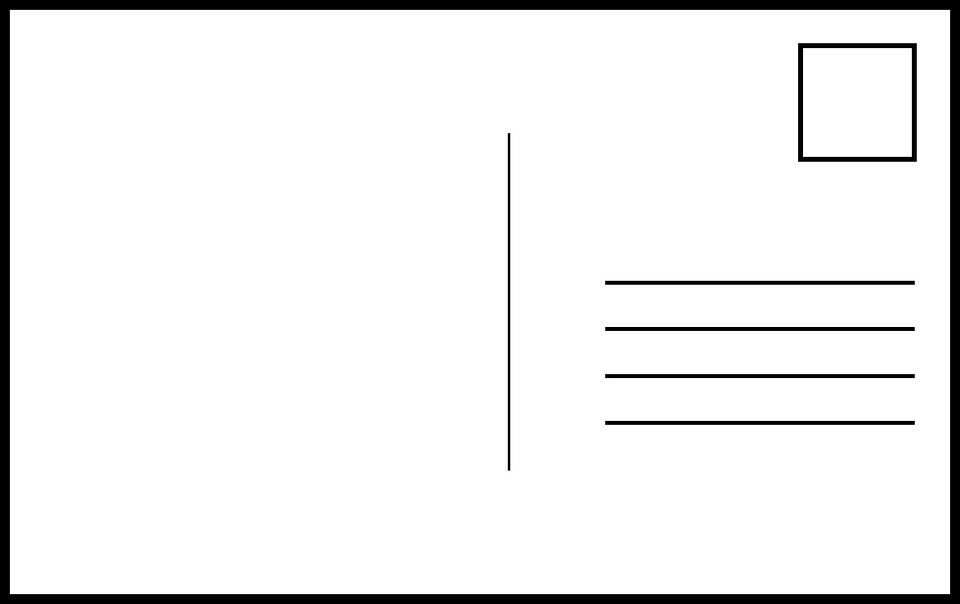       (正面) 明信片正面可加上適當美編、版面可自行調整………………………………148mm………………………………             (背面) 明信片背面可加上適當臺北市信義國小112年度國小性別平等教育徵件比賽「網路世界通，性平靠你我」 (一件作品填一張，黏貼或夾於作品上)  ……………………………………………………………………………………  ……………………………………………………………………………………  ……………………………………………………………………………………低年級：明信片宅急便填妥後請沿虛線裁切，用迴紋針夾在明信片上低年級：明信片宅急便填妥後請沿虛線裁切，用迴紋針夾在明信片上低年級：明信片宅急便填妥後請沿虛線裁切，用迴紋針夾在明信片上低年級：明信片宅急便填妥後請沿虛線裁切，用迴紋針夾在明信片上參賽編號【主辦單位填寫】學生姓名年級班級作品名稱低年級：明信片宅急便填妥後請沿虛線裁切，實貼在作品背面左下角低年級：明信片宅急便填妥後請沿虛線裁切，實貼在作品背面左下角低年級：明信片宅急便填妥後請沿虛線裁切，實貼在作品背面左下角低年級：明信片宅急便填妥後請沿虛線裁切，實貼在作品背面左下角參賽編號【主辦單位填寫】學生姓名年級班級作品名稱低年級：明信片宅急便填妥後請沿虛線裁切，實貼在作品背面左下角低年級：明信片宅急便填妥後請沿虛線裁切，實貼在作品背面左下角低年級：明信片宅急便填妥後請沿虛線裁切，實貼在作品背面左下角低年級：明信片宅急便填妥後請沿虛線裁切，實貼在作品背面左下角參賽編號【主辦單位填寫】學生姓名年級班級作品名稱